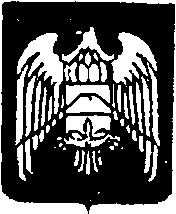 МУНИЦИПАЛЬНОЕ КАЗЕННОЕ УЧРЕЖДЕНИЕ «МЕСТНАЯ АДМИНИСТРАЦИЯ ГОРОДСКОГО ПОСЕЛЕНИЯ НАРТКАЛА УРВАНСКОГО МУНИЦИПАЛЬНОГО РАЙОНА КАБАРДИНО-БАЛКАРСКОЙ РЕСПУБЛИКИ»КЪЭБЭРДЕЙ-БАЛЪКЪЭР РЕСКПУБЛИКЭМ И АРУАН  МУНИЦИПАЛЬНЭ  КУЕЙМ ЩЫЩ  НАРТКЪАЛЭ  КЪАЛЭ    ЖЫЛАГЪУЭМ И ЩIЫПIЭ АДМИНИСТРАЦЭКЪАБАРТЫ-МАЛКЪАР РЕСПУБЛИКАНЫ УРВАН МУНИЦИПАЛЬНЫЙ РАЙОНУНУ НАРТКЪАЛА ШАХАР    ПОСЕЛЕНИЯСЫНЫ ЖЕР ЖЕРЛИ АДМИНИСТРАЦИЯСЫПОСТАНОВЛЕНИЕ    № 224УНАФЭ                           № 224БЕГИМ                           № 22428.07.2023г.                                                                                               г.п. НарткалаОб утверждении Положения о порядке определения мест отбывания осужденными уголовного наказания в виде обязательных работ   В соответствии с Федеральным законом от 06.10.2003 № 131-ФЗ «Об общих принципах организации местного самоуправления в Российской Федерации», ст. 49 Уголовного кодекса Российской Федерации, ст. 25 Уголовно-исполнительного кодекса Российской Федерации, Трудовым кодексом Российской Федерации и по согласованию с уголовно-исполнительной инспекцией, Уставом городского поселения Нарткала, Местная администрация городского поселения Нарткала                                                        ПОСТАНОВЛЯЕТ:Утвердить Положение о порядке определения мест отбывания осужденными уголовного наказания в виде обязательных работ на территории городского поселения Нарткала Урванского муниципального района Кабардино-Балкарской Республики (Приложение № 1).Утвердить Табель учета отработанного времени (Приложение № 2).Утвердить Акт приема и сдачи выполненных обязательных работ                         (Приложение № 3).Контроль за исполнение настоящего Постановления оставляю за собойНастоящее Постановление вступает в силу с момента опубликования (обнародования)Глава местной администрациигородского поселения НарткалаУрванского муниципального района КБР                                           А.Х.Бетуганов Приложение N 1
к постановлению администрации
городского поселения Нарткала
от 28.07.2023 N224ПОЛОЖЕНИЕ о порядке определения мест отбывания осужденными уголовного наказания в виде обязательных работНастоящее положение разработано в соответствии с Федеральным законом от 06.10.2003 № 131-ФЗ «Об общих принципах организации местного самоуправления в Российской Федерации», Уголовным кодексом Российской Федерации, Трудовым кодексом Российской Федерации, и призвано урегулировать взаимодействие между местной администрацией городского поселения Нарткала Урванского муниципального района Кабардино-Балкарской Республики (далее – Местная администрация г.п. Нарткала), уголовно-исполнительной инспекцией (далее - Инспекция) и осужденными в целях обеспечения отбывания последними уголовного наказания в виде обязательных работ.1. Общее положение1.1. Обязательные работы – это вид уголовного наказания, который заключается 
в выполнении осужденным в свободное от основной работы или учебы время неквалифицированных бесплатных общественно полезных работ. 1.2. Общественно полезные работы – это активная деятельность осужденных, выражающаяся в выполнении определённых видов работ, имеющих общественно полезную направленность.1.3. Выполняемые осужденными работы в интересах и на пользу индивидуальных предпринимателей и коммерческих предприятий, не выполняющих социально значимых функций, не является общественно полезными. 1.4. Одним из приоритетных направлений общественно полезных работ считать деятельность, направленную на улучшение экологической обстановки в г.п. Нарткала Урванского муниципальном района Кабардино-Балкарской Республики.1.5. Вид обязательных работ и объекты, на которых они отбываются, определяются органами местного самоуправления по согласованию с уголовно-исполнительной инспекцией.1.6. Объект – это учреждение, предприятие, организация, выполняющие социально значимые функции, включенный в перечень, определенный органом местного самоуправления по согласованию с уголовно-исполнительной инспекцией, как место отбывания осужденными к назначенному судом уголовного наказания в виде обязательных работ.2. Перечень объектов, предназначенных для отбывания наказания осужденными уголовного наказания в виде обязательных работ2.1. Перечень объектов, предназначенных для отбывания наказания осужденными уголовного наказания в виде обязательных работ, утверждается постановлением главы местной администрации г.п. Нарткала Урванского муниципального района Кабардино-Балкарской Республики по согласованию с уголовно-исполнительной инспекцией;2.2. Ведение и изменение перечня объектов, предназначенных для отбывания осужденными уголовного наказания в виде обязательных работ на территории                          г.п. Нарткала Урванского муниципального района Кабардино-Балкарской Республики, осуществляется по согласованию с уголовно-исполнительной инспекцией.2.3. В перечень объектов включаются учреждения, предприятия, организации, расположенные на территории г.п. Нарткала Урванского муниципального района Кабардино-Балкарской Республики, по согласованию с уголовно-исполнительной инспекцией.2.4. В перечне объектов, предназначенных для отбывания наказания осужденных 
к обязательным работам указываются следующие сведения:– полное наименование учреждения, предприятия, организации;– юридический адрес, фактическое местонахождение;–основной государственный регистрационный номер (ОГРН).3. Условия и сроки отбывания осужденными уголовного наказания в виде обязательных работ3.1. Уголовное наказание в виде обязательных работ отбываются осужденными 
по месту своего жительства.3.2. Осужденные к обязательным работам обязаны:1) соблюдать правила внутреннего распорядка учреждения, предприятия, организации, в которых они отбывают обязательные работы;2) добросовестно относиться к труду;3) отработать установленный судом срок обязательных работ на объектах, куда их направляет уголовно-исполнительная инспекция;3.3. Обязательные работы выполняются осужденным на безвозмездной основе. 3.4. Срок обязательных работ исчисляется в часах, в течение которых осужденный фактически отбывал обязательные работы. 3.5. Время обязательных работ не может превышать четырех часов в выходные дни 
и в дни, когда осужденный не занят на основной работе, службе или учебе; в рабочие дни - двух часов после окончания работы, службы или учебы, а с согласия осужденного - четырех часов. Время обязательных работ в течение недели, как правило, не может быть менее 12 часов. При наличии уважительных причин уголовно-исполнительная инспекция вправе разрешить осужденному проработать в течение недели меньшее количество часов.4. Порядок отбывания осужденными уголовного наказания в виде обязательных работ4.1. Осужденный получает от уголовно-исполнительной инспекции направление, которое он предоставляет в учреждение, предприятие, организацию, в котором он должен отбывать наказание.4.2. Объект, в котором осужденные отбывают обязательные работы, после получения направления от уголовной исполнительной инспекции, регистрирует его в журнале входящей корреспонденции;4.3. Руководитель объекта издает приказ (распоряжение) о приеме осужденного 
на работу, а также  ознакамливает его под расписку с правилами внутреннего распорядка, техники безопасности и производственной санитарии.4.3. Руководитель объекта определяет должностное лицо, ответственное 
за осуществление учета отработанного осужденным времени и контроля выполнения
им обязательных работ.4.5. Ответственное должностное лицо формирует личное дело осужденного,
в котором аккумулируется все документы, связанные с отбыванием наказания в виде обязательных работ (Направление Инспекции, табель учета рабочего времени, акты 
о приемке и сдаче выполненных обязательных работ и т.д.)4.6. Ответственное должностное лицо объекта ведет ежедневный учет обязательных работ, с отражением количества отработанных осужденным часов в табеле (Приложение 
№ 2), который ежемесячно утверждается руководителем объекта. Заверенная копия табеля ежемесячно 3 числа месяца, следующего за отчётным, направляется сопроводительным письмом в уголовно-исполнительную инспекцию, а его оригинал хранится в личном деле осужденного.4.7. Ответственное должностное лицо доводит до осужденного вид и объем предстоящей работы, а также ведет ежедневный учет времени начала и окончания обязательных работ.4.8. По результатам выполнения обязательных работ, ответственное должностное лицо ежедневно составляет Акт приема и сдачи выполненных работ согласно установленной форме (Приложение № 3), подписываемый ответственным должностным лицом, осужденным и утверждаемый руководителем объекта.4.9. По окончанию отбывания осужденным уголовного наказания в виде обязательных работ, личное дело осужденного подшивается ответственным должностном лицом, после чего хранится на объекте в течение 5 лет.Приложение N 2
к постановлению администрации
городского поселения Нарткала
от 28.07..2023 N224УТВЕРЖДАЮНаименование объектаФ.И.О. руководителя объекта________________ датаТАБЕЛЬучета отработанного времени за _______________ 20__ г.Подпись осужденного (-ой):___________________ /__________________/Подпись ответственного лица: _________________/__________________/Примечание:(+) – осужденный явился на объект,(-) – осужденный не вился на объект, (Н) – нерабочий день (выходной, праздничный).Приложение N 3
к постановлению администрации
городского поселения Нарткала
от28.07.2023 N224УТВЕРЖДАЮНаименование объектаФ.И.О. руководителя объекта________________ датаАКТо приемке выполненных обязательных работ«___» _____________ 20___ г.                                                                                    г.________Данные осужденного (-ой):Фамилия: ____________________________Имя: __________________________________Отчество: ______________________________Время и дата начала выполнения обязательных работ: _____________________________;Время и дата окончания выполнения обязательных работ: __________________________;Во исполнение приговора _______________________________от________________, осужденный (-ая) ________________________________________________________ с _____ по ________ «__»___________ 20___ г. выполнил (-а) следующие виды обязательных работ:_______________________________________________________________________________________________________________________________________________________________________________________________________________________________________________________________________________________________________________Место выполнения обязательных работ:__________________________________________
_______________________________________________________________________________________________________________________________________________________________________________________________________________________________________Результат: ____________________________________________________________________
__________________________________________________________________________________________________________________________________________________________Объём выполненной работы: ____________________________________________________
__________________________________________________________________________________________________________________________________________________________Осужденный (-ая): ____________________________________Ответственное лицо: __________________________________Ф.И.О. осужденногоФ.И.О. осужденногоДеньСведения о явке (+/-/Н)Количество отработанного времени (час.)Подпись осужденногоПодпись ответственного12345678910111213141516171819202122232425262728293031Всего дней/часов